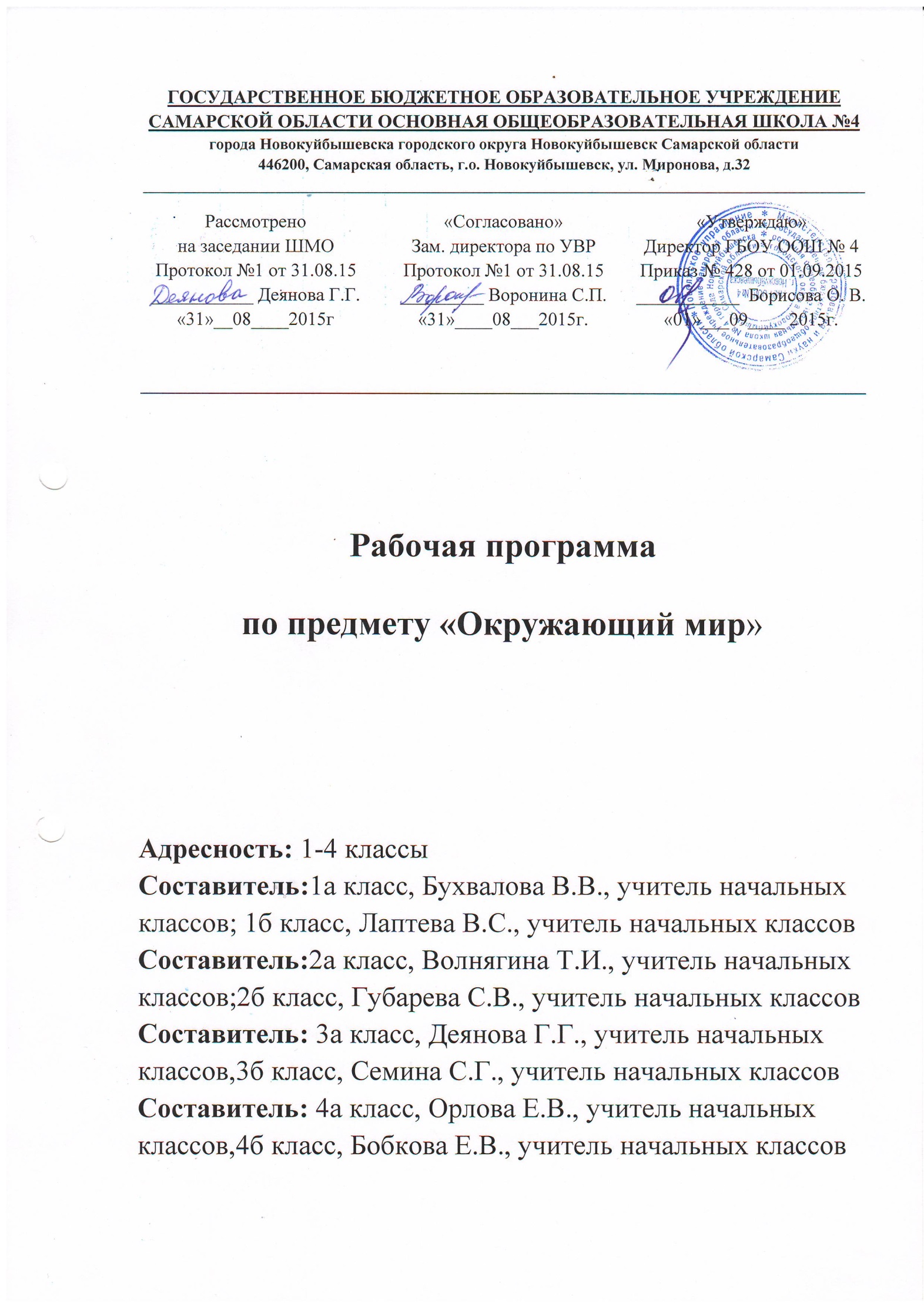 Пояснительная запискаРабочая программа по окружающему миру предназначена для учащихся 1-4 классов.                     Программа включает четыре раздела:«Пояснительная записка», где представлены общая характеристика учебного предмета, курса; сформулированы цели изучения предмета окружающий мир; описание ценностных ориентиров содержания учебного предмета; результаты изучения учебного предмета на нескольких уровнях – личностном, метапредметном и предметном; описание места учебного предмета, курса в учебном плане.«Содержание учебного предмета, курса», где представлено изучаемое содержание, объединённое в содержательные блоки.«Календарно – тематическое планирование», в котором дан перечень тем курса и число учебных часов, отводимых на изучение каждой темы, представлена характеристика основного содержания тем и основных видов деятельности ученика( на уровне учебных действий).«Учебно- методическое и материально – техническое обеспечение образовательного процесса», где даётся характеристика необходимых средств обучения и учебного оборудования, обеспечивающих результативность преподавания окружающего мира в современной школе.Рабочая программа по окружающему миру разработана на основе следующих нормативно-правовых документов:Закон РФ «Об образовании».   Федеральный государственный образовательный стандарт начального общего образования «Просвещение» .Концепция духовно-нравственного развития и воспитания личности гражданина России. Авторы: Данилюк А.Я., Кондаков А.М., Тишков В.А., «Просвещение» .Планируемые результаты начального общего образования. Авторы: Биболетова М.З., Алексеева Л.Л., Анащенкова С.В., «Просвещение» 2010г.Примерная программа по окружающему миру для начальной школы «Просвещение» 2010 г.Программа «Окужающий мир» Виноградова Н.Ф.,  2012г.Федеральный перечень учебников, утверждённых, рекомендованных (допущенных) к использованию в образовательном процессе в образовательных учреждениях, реализующих программы общего образования.Требования к оснащению образовательного процесса в соответствии с содержательным наполнением учебных предметов федерального компонента государственного образовательного стандарта (Приказ Минобрнауки россии от 04.10.2010г. №986 г. Москва).Сан ПиН, 2.4.2.2821-10 «Санитарно–эпидемиологические требования к условиям и организации обучения в общеобразовательных учреждениях»( утверждённые постановлением Главного государственного санитарного врача Российской Федерации 29.12.2010г. №189) Основная образовательная программа начального общего образования ГБОУ ООШ № 4.Общая характеристика учебного предметаОсновная цель обучения предмету Окружающий мир в начальной школе — представить в обобщенном виде культурный опыт человечества, систему его отношений с природой и обществом и на этой основе формировать у младшего школьника понимание общечеловеческих ценностей и конкретный социальный опыт, умения применять правила взаимодействия во всех сферах окружающего мира. В данном контексте к общечеловеческим ценностям относятся: экологически ценные правилавзаимодействия со средой обитания; нравственный портрет и духовное богатство человека современного общества; исторический аспект «складывания» общерусской культуры, развитие национальных традиций, взаимосвязь и взаимодействие культур народов России.В последние годы в среде практических работников появилось осознание важности изучения окружающего мира не только для дальнейшего успешного обучения, но для интеллектуального и особенно для духовно- нравственного развития младших школьников. Эта позиция зафиксирована ив стандарте второго поколения, где цели изучения этого предмета объединяют его вклад в процесс воспитания школьника. Особое значение этой предметной области состоит в формировании целостного взгляда на окружающую социальную и природную среду, место человека в ней, познании учащимся самого себя, своего «Я».Специфика предмета «Окружающий мир » состоит в том, что он, имея ярко выраженный интегративный характер, соединяет в равной мере природоведческие, географические, обществоведческие, исторические и другие знания и дает обучающемуся возможность ознакомления с естественными и социальными науками. Это обеспечивает целостное и системное видение мира в его важнейших взаимосвязях.Результаты изучения учебного предметаЛичностные результаты представлены двумя группами целей. Одна группа относится к личности субъекта обучения, его новым социальным ролям, которые определяются новым статусом ребенка как ученика и школьника. Это: готовность и способность к саморазвитию и самообучению, достаточно высокий уровень учебной мотивации, самоконтроля и самооценки; личностные качества, позволяющие успешно осуществлять учебную деятельность и взаимодействие с ее участниками.Другая группа целей передает социальную позицию школьника, сформированность его ценностного взгляда на окружающий мир. Это: формирование основ российской гражданской идентичности, понимания особой роли многонациональной России в объединении народов, в современном мире, в развитии общемировой культуры; понимание особой роли России в мировой истории, воспитание чувства гордости за  национальные достижения; воспитание уважительного отношения к своей стране, ее истории, любви к родному краю, своей семье, гуманного отношения, толерантности к людям, независимо от возраста, национальности,вероисповедания; понимание роли человека в обществе, принятие норм нравственного поведения в природе, обществе, правильного взаимодействия со взрослыми и сверстниками; формирование основ экологической культуры, понимание ценности любой жизни, освоение правил индивидуальной безопасной жизни с учетом изменений среды обитания.Предметные результаты обучения нацелены на решение, прежде всего, образовательных задач: осознание целостности окружающего мира, расширение знаний о разных его сторонах и объектах; обнаружение и установление элементарных связей и зависимостей в природе и обществе; овладение наиболее существенными методами изучения окружающего мира (наблюдения, опыт, эксперимент, измерение); использование полученных знаний в продуктивной и преобразующей деятельности; расширение кругозора и культурного опыта школьника, формирование умения воспринимать мир не только рационально, но и образно.Метапредметные результаты  познавательные как способность применять для решения учебных и практических задач различные умственные операции (сравнение, обобщение, анализ, доказательства и др.); регулятивные как владение способами организации, планирования различных видов деятельности (репродуктивной, поисковой, исследовательской, творческой), понимание специфики каждой; коммуникативные как способности в связной логически целесообразной форме речи передать результаты изучения объектов окружающего мира; владение рассуждением, описанием повествованием.Особое место среди метапредметных универсальных дейс твий  занимают способы получения, анализа и обработки информации (обобщение, классификация, сериация, чтение и др.), методы представления полученной информации (моделирование, конструирование, рассуждение, описание…)                       Ценностные ориентиры содержания учебного предметаПрирода как одна из важнейших основ здоровой и гармоничной жизни человека и      общества.Культура как процесс и результат человеческой жизнедеятельности во всём многообразии её форм.Наука как  часть культуры, отражающая человеческое стремление к истине, к познанию закономерностей окружающего  мира природы и социума.Искусство (живопись, архитектура, литература, музыка и др.) как часть культуры, отражение духовного  мира человека, один из способов познания человеком самого себя, природы  и общества.Человечество как многообразие народов, культур, религий.Международное сотрудничество как снова мира на земле.Патриотизм как одно из проявлений духовной зрелости  человека, выражающейся в любви к России, народу, малой родине, в осознанном желании служить Отечеству.Социальная солидарность как признание свободы личной и национальной, обладание чувствами справедливости, милосердия, чести, достоинства по отношению к себе и к другим людям.Гражданственность как личная сопричастность идеям правового государства, гражданского общества, свободы совести  и вероисповедания,  национально-культурного многообразия России и мира.Семья как основа духовно-нравственного развития и воспитания личности , залог преемственности культурно-ценностных  традиций народов России от  поколения к поколению и жизнеспособности российского общества.Труд и творчество как отличительные черты духовно и  нравственно  развитой личности.Традиционные российские религии и межконфессиональный диалог как основа духовно- нравственной консолидации российского общества.Здоровый образ жизни в единстве составляющих: здоровье физическое, психическое, духовно – социально – нравственное.Нравственный выбор и ответственность человека в отношении к природе,  историко-культурному наследию, к самому себе и окружающим людям. Место предмета в учебном планеСогласно  учебному  плану  ГБОУ ООШ  №  4    на  изучение  предмета «Окружающий мир»  в  1  классе  отводится  2  учебных  часа  в  неделю и того 66 часов в год.  По Программе УМК «Начальная школа XXI века» (автор Н.Ф. Виноградова), на изучение предмета «Окружающий мир» отводится 2 учебных  часа  в  неделю и того 66 часов в год.         Учебный процесс в МОУ ООШ № 4 осуществляется по триместрам, поэтому изучение предмета «Окружающий мир»  в 1 классе будет проходить в следующем режиме:   Рабочая программа по предмету «Окружающий мир» рассчитана на 66 учебных часов, в том числе для проведения:   Место предмета в учебном планеСогласно  учебному  плану ГБОУ ООШ   №  4   на  изучение  предмета «Окружающий мир »  во  2  классе  отводится  2  учебных  часа  в  неделю и того 68 часов за год.  По Программе « Начальная школа XXI века» Н.Ф. Виноградова на изучение предмета «Окружающий мир» отводится 2  учебных  часа  в  неделю и того 68 часов за год.В  связи  с  этим,  в    примерную  программу  не  внесены    изменения во 2 классе.            Учебный процесс в ГБОУ ООШ № 4 осуществляется по триместрам, поэтому изучение предмета «Окружающий мир»  во 2 классе будет проходить в следующем режиме:            Рабочая программа по предмету « Окружающий мир» рассчитана на 68 учебных часов, в том числе для проведения:   
Место предмета в учебном планеСогласно  учебному  плану  ГБОУ ООШ №  4    на  изучение  предмета «Окружающий мир »  в  3  классе  отводится  2 учебных  часа  в  неделю итого 68 часов за год.  По Программе « Начальная школа XXI века» Н.Ф. Виноградова на изучение предмета «Окружающий мир» отводится 2  учебных  часа  в  неделю итого 68 часов за год.   Учебный процесс в ГБОУ ООШ № 4 осуществляется по триместрам, поэтому изучение предмета «Окружающий мир»  в 3 классе будет проходить в следующем режиме:          Рабочая программа по предмету « Окружающий мир» рассчитана на 68 учебных часов, в том числе для проведения:   
Место предмета в учебном планеСогласно  учебному  плану  ГБОУ  ООШ  №  4    на  изучение  предмета «Окружающий мир »  в  4  классе  отводится  2 учебных  часа  в  неделю итого 68 часов за год.  По Программе « Начальная школа XXI века» Н.Ф. Виноградова на изучение предмета «Окружающий мир» отводится 2  учебных  часа  в  неделю итого 68 часов за год.В  связи  с  этим,  в    примерную  программу  не  внесены    изменения в 4 классе.            Учебный процесс в ГБОУ ООШ № 4 осуществляется по триместрам, поэтому изучение предмета «Окружающий мир»  в 4 классе будет проходить в следующем режиме:            Рабочая программа по предмету « Окружающий мир» рассчитана на   учебных часов, в том числе для проведения:   
Содержание программы1 класс – 66 часов. Введение. Этот удивительный мир. (1 ч.)Что такое окружающий мир.Как можно объединить разные предметы и объекты окружающего мира.Мы - школьники (2 часа.)Режим дня первоклассника. Определение времени по часам с точностью до часа.  Домашний адрес. Улица (дорога): тротуар, обочина, проезжая часть, мостовая. Правила пользования транспортом.Дорожные знаки: «пешеходный переход», «подземный пешеходный переход», «железнодорожный переезд», «велосипедная дорожка», «велосипедное движение запрещено» и др. светофор.ОБЖ: безопасная дорога от дома до школы. Правила поведения на дорогах и улицах, во дворах домов и на игровых площадках.Знакомство со школой: гардероб, класс, столовая, игровая, спортзал и др.  Уважение к труду работников школы: учителя, воспитателя, уборщицы и др. Оказание посильной помощи взрослым: подготовка к уроку, уборка класса, дежурство в столовой и др. Правила поведения на уроке: подготовка рабочего места, правильная осанка, гигиена письма, внимательность, сдержанность, аккуратность.Твои новые друзья. Кого называют друзьями. Коллективные игры и труд. Как нужно относиться к друзьям: радоваться успехам, справедливо распределять роли в игре, поручения в работе, правильно оценивать деятельность сверстника и свою. Твоё здоровье (6 часов.)Забота о своем здоровье и хорошем настроении. Гигиена зубов, ротовой полости, кожи. Охрана зрения, слуха. Солнце, воздух, вода – факторы закаливания. Проветривание помещения. Утренняя гимнастика. Прогулки, игры на воздухе. Режим питания. Культура поведения за столом.Я и другие люди (3 часа)Твои новые друзья. Кого называют друзьями. Коллективные игры  и труд. Правила дружбы.Труд людей (6 часов).Труд людей, которые делают для нас вещи: одежду, обувь, книги. Профессии. Бережное отношение к вещам, уход за ними.ОБЖ: правила пожарной безопасности. Правила обращения с бытовыми и газовыми приборами. Телефоны экстренных вызовов.Родная природа (31 час.)Красота природы. Природа и творчество человека (поэзия, живопись, музыка). Природа и фантазия (поделки из природного материала).Сезонные изменения в природе (характеристика времени года, сравнение разных сезонов: зависимость изменений в живой природе от состояния неживой). Растения пришкольного участка: название, внешний вид (4-5 растений). Растения сада и огорода: название, окраска, форма, размер, употребление в пищу (4-5 растений). Комнатные растения: название, внешний вид (4-5 растений). Условия роста (тепло, свет, вода). Уход за комнатными растениями.Животные вокруг нас: звери, насекомые, птицы и др. домашние и дикие животные. Сезонная жизнь животных. Бережное отношение к растениям и животным.ОБЖ: правила безопасного поведения на природе (опасные растения и животные).Семья (2  часа).Семья. Члены семьи. Труд, отдых в семье. Взаимоотношения членов семьи.Наша страна – Россия. Родной край (15 часов).      Название города, в котором мы живем. Главная улица (площадь). Памятные места нашего города. Труд людей родного города, профессии (например, строитель, шахтер, тракторист, доярка и др.) машины, помогающие трудиться. Труд работников магазина, почты, ателье, библиотеки, музея и профессии людей, работающих в них ( продавец, библиотекарь, почтальон, музыкант, художник и др.) уважение к труду людей.Россия. Москва. Красная площадь. Кремль. Народное творчество: пение, танцы, сказки, игрушки.Экскурсии. Сезонные экскурсии «Времена года»; в теплицу, парник, хозяйство по выращиванию цветов и т.п. (по выбору учителя с учетом местных возможностей). Экскурсии, знакомящие учащихся с различным трудом (по выбору учителя с учетом местных особенностей).Практические работы. Уход за комнатными растениями и животными уголка природы, зарядка аквариума, террариума, инсектария.2 класс (68 ч)Введение. Что  окружаетчеловека (1 ч)Окружающий мир: неживая природа (солнце, воздух, вода и др.); живая природа (животные, растения, люди); предметы и изделия, созданные человеком. Настоящее, прошлое, будущее.Универсальные учебные действия: «читать» информацию, представленную в виде схемы; сравнивать внешность разных людей: выделять черты сходства и различия.Кто ты такой (14 ч)Чем люди похожи. Что отличает одного человека от другого. Каким родится человек. Что природа дает человеку при рождении. Зачем нужно знать, какой я, каковы другие люди. Можно ли изменить себя.Наши помощники — органы чувств. Ты и твое здоровье. Что такое здоровье. Почему здоровье нужно беречь. Значение режима дня, гигиены и закаливания. Определение времени по часам (арабские и римские цифры). Физическая культура. Закаливание. Твое здоровье и питание. Культура поведения за столом. Воспитание у себя организованности, любознательности, желание изменить себя.ОБЖ: здоровье и осторожность. Правила поведения на дорогах. Правила поведения при опасных жизненных ситуациях (обращение с водой, огнем, электричеством). Помощь человеку, попавшему в беду. Правила поведения при плохом самочувствии и несчастном случае. Путешествие в прошлое (исторические сведения). Как человек открыл для себя огонь.Универсальные учебные действия: описывать кратко особенности разных органов чувств; сопоставлять орган чувств с выполняемой им функцией; анализировать режим дня, рассказывать о его значении в жизни школьника; различать арабские и римские цифры, время с точностью до минуты; характеризовать значение и особенности физической культуры, закаливания; реализовывать в учебных, игровых и житейских ситуациях правила поведения при возникающих опасностях.Кто живет рядом с тобой (6 ч)Что такое семья. Что объединяет членов семьи, поколения в семье. Семейное «древо», имена и отчества членов семьи, их семейные обязанности. Как семья трудится, проводит свободное время. Характер взаимоотношений в семье: любовь, привязанность, взаимопомощь, внимательность, доброта.Твое участие в жизни семьи. Забота о старших и младших членах семьи. Правила поведения. Значение их выполнение для благополучия человека. Правила культурного поведения в общественных местах: в транспорте, на природе, в учреждениях культуры. Проявление внимательного и заботливогоотношения к пожилым, старым, больным людям, маленьким детям. Доброта, справедливость, честность, внимательность, уважение к чужому мнению — правила взаимоотношений и дружбы. Твои друзья-одноклассники. Внешнее проявление чувств. Внимание человека к используемым жестами мимике. Как управлять своими эмоциями, как научиться «читать» выражения лица, мимику и жесты. Ссоры, их предупреждение. Путешествие в прошлое (исторические сведения). Когда и почемупоявились правила. Игровой и потешный семейный фольклор.Универсальные учебные действия. составлять небольшие тексты о семье: труде, отдыхе, взаимоотношениях членов семьи; характеризовать правила поведения в среде сверстников, взрослых, со старшими и младшими; реализовывать правила поведения в учебной, игровой деятельности и житейских ситуациях.Россия — твоя Родина (13 ч)Что такое Родина. Почему человек любит свою Родину, как выражает свою любовь. Флаг и герб России.Родной край — частица Родины. Особенности родного края, отличающие его от других мест родной страны. Достопримечательности родного края. Труд, быт людей. Культурные учреждения. Знаменитые люди родного края. Как сегодня трудятся россияне. Зачем человек трудится. Ценности, которые человек создает в процессе труда. Хлеб — главное богатство России. Труд хлебороба, фермера. Профессии людей, занятых в промышленности, на транспорте. Профессии, значение которых возросло в последние годы (экономист, программист). Города России. Москва — столица РФ, крупнейший культурный центр.Достопримечательности Москвы, труд и отдых москвичей. Санкт-Петербург — северная столица России. Достопримечательности Санкт-Петербурга. Конституция — главный закон России. Права граждан России. Права детей России. Россия — многонациональная страна. Жизнь разных народовРоссии (труд, быт, культура, язык) на примере двух-трех народов. Путешествие в прошлое (исторические сведения). Как Русь начиналась. Древняя Русь. Славяне — предки русского народа. Первое упоминание о славянах. Славянское поселение в V–IХ веках. Первые русские князья: Рюрик, Олег, Игорь; Ольга. Занятия славян. Первые орудия сельскохозяйственного труда. Особенности быта славян. Русская трапеза. Образование городов. Как Москва возникла и строилась. Юрий Долгорукий, Иван Калита, Дмитрий Донской. Их роль в возникновении и процветании Москвы. Древние города: «Золотое кольцо» России. Достопримечательности древних городов. Как возникло и что обозначает слово «гражданин».Универсальные учебные действия: ориентироваться в понятии «Родина», приводить примеры синонимов к слову «Родина»; различать флаг и герб России. основные достопримечательности. Различать основные достопримечательности родного края и описывать их; ориентироваться в понятии «Конституция РФ»: называть основные права и обязанности граждан России, права ребенка; воспроизводить в небольшом рассказе-повествовании (рассказе- рассуждении) события, связанные с историей Древней Руси.Мы — жители Земли (9 ч)Солнечная «семья». Звезда по имени Солнце. Земля — планета. Чем Земля отличается от других планет Солнечной системы. Царства природы. Животное и растение — живые существа. Природные сообщества. Жизнь леса. Этажи леса. Леса России: хвойные, лиственные; дубрава, березняк, осинник и др. Леса родного края. Травянистые растения леса, лекарственные, ядовитые. Млекопитающие (звери), насекомые, пресмыкающиеся, птицы — обитатели леса, их жизнь в разные времена года.Использование леса человеком. Правила поведения в лесу. Охрана растений и животных леса.Жизнь водоема. Вода как одно из главных условий жизни. Свойства воды. Три состояния воды: пар, твердая и жидкая вода. Водоемы, особенности разных водоемов (пруд, озеро, океан, море, болото). Типичные представители растительного и животного мира разных водоемов (пруда, болота). Река какводный поток. Типичные представители растительного и животного мира реки. Использование водоемов и рек человеком. Правила поведения на водоемах и реках. Охрана водоемов и рек.Жизнь луга. Растения и животные луга. Характеристика типичных представителей луга (с учетом принципа краеведения). Лекарственные растения луга. Использование и охрана лугов человеком.Жизнь поля. Какие бывают поля, разнообразие культур, выращиваемых на полях: зерновые, овощные, технические и др. Животные поля. Жизнь сада и огорода. Растения сада и огорода. Плодовые и ягодныекультуры. Сезонный труд людей. Вредители сада и огорода. Природа и человек. Природа как источник пищи, здоровья, различных полезных предметов для людей. Красота природы. Отражение явлений природы в искусстве и литературе. Роль человека в сохранении природных объектов. Правила поведения в природе. Охранные мероприятия. Красная книга. «Черная» книга Земли.Путешествие в прошлое (исторические сведения). Как человек одомашнил животных.Экскурсии. В лес (лесопарк), поле, на луг, водоем; в краеведческий музей, места сельскохозяйственного труда (с учетом местного окружения). Экскурсии в исторический (краеведческий), художественный музеи, на предприятие, в учреждение культуры и быта (с учетом местных условий).Природные сообщества 23чСреда обитания. Природные сообщества. Жизнь леса. Этажи леса. Леса России: хвойные, лиственные; дубрава, березняк, осинник. Леса родного края. Травянистые растения леса, ядовитые. Млекопитающие (звери), насекомые, пресмыкающиеся, птицы. Использование леса человеком. Правила поведения человека в лесу. Охрана растений  и животных леса.Жизнь водоёма. Вода как одно из главных условий жизни. Свойства воды. Три состояния воды. Особенности разных водоёмов. Типичные представители водоёмов.Использование водоёмов и рек человеком. Правила поведения на водоёмах и реках. Охрана водоёмов и рек.Жизнь луга. Растения и животные луга. Представители луга. Лекарственные растения луга. Использование и охрана лугов человеком.Жизнь поля. Какие бывают поля, разнообразие культур. Животные поля.Жизнь сада и огорода. Растения  сада и огорода. Плодовые и ягодные культуры. Сезонный труд людей. Вредители сада и огорода.    Природа и человек (2ч.)Природа как источник пищи, здоровья, различных полезных предметов для людей. Красота природы.Роль человека в сохранении природных объектов. Правила поведения в природе. Охранные мероприятия. Красная книга, «Чёрная» книга Земли.Путешествие в прошлое (исторические сведения).Экскурсии. В лес, поле, на луг, водоём, в краеведческий музей, художественный, на предприятие, в учреждение культуры и быта.Практические работы. Составление режима дня для будней и выходных. Первая помощь при ожогах, порезах, ударах. Составление семейного «древа». Работа с натуральными объектами, гербариями, муляжами (съедобные и ядовитые грибы; редкие растения своей местности; растения разных сообществ).Универсальные учебные действия: кратко характеризовать Солнечную систему (солнечную «семью»); выделять отличия Земли от других планет Солнечной системы; называть царства природы, описывать признаки животного и растения как живого существа; различать этажи леса: называть особенности каждого этажа; узнавать в реальной обстановке и на рисунке деревья леса (с ориентировкой на родной край); различать понятия (без термина): сообщество, деревья-кустарники- травы, лекарственные и ядовитые растения; составлять небольшое описание на тему «Лес — сообщество»; моделировать на примере цепи питания жизнь леса; конструировать в игровых и учебных ситуациях правила безопасного поведения в лесу; отличать водоем как сообщество от других сообществ; кратко характеризовать его особенности;  различать состояния воды как вещества, приводить примеры различных состояний воды; проводить несложные опыты по определению свойств воды; отличать водоем от реки как водного потока; описывать представителей растительного и животного мира луга (поля, сада); приводить примеры лекарственных растений луга; узнавать в процессе наблюдения (по рисункам) опасные для человека растения;. отличать поле (луг, сад) как сообщество от других сообществ. Приводить примеры культур, выращиваемых на полях. «Читать» информацию, представленную в виде схемы; описывать сезонный труд в саду и огороде (по проведенным наблюдениям). Различать плодовые и ягодные культуры; составлять небольшой рассказ о роли природы в жизни человека; приводить примеры произведений живописи (музыки), посвященных природе; приводить примеры из Красной книги России (своей местности).Содержание программы. 3 класс (68 часов) Земля — наш общий дом (7 ч)Где и когда ты живёшь.Историческое время.Солнечная система. Условия жизни на Земле.Человек изучает Землю (4 ч)Изображение Земли на моделях. Географическая карта, план, глобус. Компас. Ориентирование.Царства природы (26 ч)Бактерии. Виды бактерий и места их обитания. Грибы. Отличие грибов от растений. Съедобные и несъедобные грибы. Растения: распространение, разнообразие. Жизнь растений. Растения и человек.Животные как часть природы. Разнообразие и классы животных. Животное как живой организм. Человек и животные.Наша Родина: от Руси до России (11 ч)Древняя Русь. Древнерусское государство. Первые русские князья. Московская Русь. Российская империя. Советская Россия. СССР. Российская Федерация. Названия русского государства в разные исторические времена.Как люди жили в старину (12 ч)Портрет славянина в разные исторические времена. Быт, труд, праздники славянина и россиянина. Предметы стариныКак трудились в старину (7 ч)Человек и растения, земледелие. Крепостное право. Ремёсла в России. Появление фабрик и заводов. Торговля. Техника.Уроки обобщенияМосковская Русь. Россия (основные исторические события).Экскурсии.В природные сообщества, на водный объект с целью изучения использования воды человеком, охраны воды от загрязнения. В краеведческий, художественный музей, на предприятие, в учреждение быта и культуры.ОпытыРаспространение тепла от его источника. Смена сезонов, дня и ночи. Роль света и воды в жизни растений. Состав почвы.Практические работыРабота с картой. Работа с живыми растениями и гербарными экземплярами.Содержание программы. 4 класс (68 часов)Человек- живое существо (организм) (16 ч)Человек - живой организм. Органы и системы органов человека. Восприятие, память, внимание, мышление человека.Твоё здоровье (12 ч)Правила здоровой жизни. Режим дня школьника. Правильное питание. Закаливание. Вредные привычки. Опасности в доме. Правила работы с бытовыми приборами. Опасности на дорогае. ПДД. Правила оказания первой медицинской помощи. Опасные животные.Человек – часть природы (2 ч)Отличия человека от животных. От рождения до старости: различные возрастные этапы развития человека.Человек среди людей (5 ч)Основные человеческие качества: добро, справедливость, смелость, трудолюбие и вежливость.Родная страна: от края до края (10 ч)Природные зоны России. Почвы России. Рельеф России. Как возникали и строились города. Кремлёвские города России. Россия и соседи.Человек – творец культурных ценностей (12 ч)Культура в разные исторические временаЧеловек- защитник своего Отечества (5 ч)Человек- воин. Героические страницы историиГражданин и государство (3 ч)Государственный язык России. Гражданин и государство. Символы государства.Экскурсии.Художественный музей, музей художника (выставочный зал).Практические работыРабота с исторической картой. Материально-техническое обеспечение учебного предметаОКРУЖАЮЩИЙ МИРТемаПо программе(часов)Планируемоеколичество часовЭтот удивительный мир11Мы школьники22Родная природа3131Семья22Труд людей616Наша страна-Россия. Родной край1515Твоё здоровье66Я и другие люди33ПредметКоличество часов вКоличество часов вКоличество часов вКоличество часов вКоличество часов вПредметнеделютриместртриместртриместргодПредметнеделюIIIIIIгодОкружающий мир 1 класс220222466Вид работыОкружающий мирОкружающий мирОкружающий мирОкружающий мирВид работытриместртриместртриместргодВид работыIIIIIIгодПрактические работы 2114Творческие работы 1214Экскурсии2226№п/пТемаПо программе(часов)Планируемоеколичество часов1.Введение. Что тебя окружает 112.Кто ты такой 14143.Кто живет рядом с тобой664.Россия — твоя Родина13135.Мы — жители Земли996.Природные сообщества23237.Природа и человек22          ПредметКоличество часов вКоличество часов вКоличество часов вКоличество часов вКоличество часов в          ПредметНеделютриместртриместртриместргод          ПредметНеделюIIIIIIгодОкружающий мир 2 класс2 ч20222668Вид работыОкружающий мирОкружающий мирОкружающий мирОкружающий мирВид работытриместртриместртриместргодВид работыIIIIIIгодПрактические  работы Экскурсии№п/пТемаПо программе(часов)Планируемоеколичество часовЗемля — наш общий дом78Человек изучает Землю42Царства природы. Бактерии.Грибы.Растения.Животные12141011910Наша Родина: от Руси до России1110Как люди жили в старину1212Как трудились в старину715Итого:6868          ПредметКоличество часов вКоличество часов вКоличество часов вКоличество часов в          Предметнеделютриместртриместртриместр          ПредметнеделюIIIIIIОкружающий мир 3 класс2 ч202226Вид работыОкружающий мирОкружающий мирОкружающий мирВид работытриместртриместртриместрВид работыIIIIIIПрактические  работы 111Экскурсии222№п/пТемаПо программе(часов)Планируемоеколичество часовЧеловек - живое существо (организм)1616Твоё здоровье1212Человек – часть природы22Человек среди людей55Родная страна: от края до края1010Человек- творец культурных ценностей           1212Человек- защитник своего Отечества55Гражданин и государство33Итого:6868          ПредметКоличество часов вКоличество часов вКоличество часов вКоличество часов в          Предметнеделютриместртриместртриместр          ПредметнеделюIIIIIIОкружающий мир 4 класс2 ч202226Вид работыОкружающий мирОкружающий мирОкружающий мирВид работытриместртриместртриместрВид работыIIIIIIПрактические  работы 111Экскурсии№п / пНазвание раздела или темыКоличество часов на изучение темыТемы урокаТемы урокаКоличество часов на изучениеПримерная дата проведения урокаПримерная дата проведения урокаХарактеристика деятельности ученикаПланируемые результаты 3 классПланируемые результаты 3 классПланируемые результаты 3 классПланируемые результаты 3 класс№п / пНазвание раздела или темыКоличество часов на изучение темы№ урокаНазваниеКоличество часов на изучениетриместрчислоХарактеристика деятельности ученикаЛичностные УУДПознавательные УУДКоммуникативные УУДРегулятивные УУД1.Введение.11Как работать с учебником?1IВдумчиво «читать» информацию, представленную в виде текста,  условных обозначений , схем и карт;сравнивать, анализировать и  сопоставлятьпрочитанное и увиденное по определённым и различным признакам.Кратко познакомиться с разделами и темами программы, которые будут изучаться в 3 классе.Формирование мотива, реализующего потребность в социально значимой и социально оцениваемой деятельности. Развитие готовности к сотрудничеству и дружбе.Формирование осознанного понимания и принятия учебной  задачи, поиск и нахождение способов ее решенияУмение  осознанно и произвольно строить речевое высказывание (как обращаться к учителю, одноклассникам)Волевая саморегуляция-как способность к волевому усилиюМоделировать различные ситуаций поведения в школе и других общественных местах. Различать допустимые и недопустимые формы поведения в школе.2.Земля – наш общий дом.Где и когда ты живёшь?72Где ты живёшь? Когда ты живёшь?Счёт лет в истории.1IКонкретно описывать место своего проживания, ориентироваться в прошлом, настоящем и будущем времени, осознавать понятия «год», «десятилетие», «век» и «тысячелетие», различать арабские и римские цифры, овладеть их записью, уметь составлять ленту времени.Формирование патриотического отношения к своей Родине. Формирование установки на понятия гражданский долг и обязанности. Формирование адекватной и позитивной самооценкиУмение осознанно и произвольно строить речевое высказываниеОсуществлять поиск необходимой информации для выполнения учебных заданий с использованием учебной литературыУмение слушать и вступать в диалог.Участвовать в обсуждении проблемных вопросов, формулировать собственное мнение и аргументировать егоОценивать правильность выполнения заданий. Умение ставить перед собой цельСолнечная  система3Природные тела и природные явления.1IПриводить примеры различных тел природы, называть признаки по которым одни тела отличаются от других. Отличать большие и малые тела природы. Сопоставлять тела живой и неживой природы. Различать природные и искусственные тела.Осознание себя, как частицы природы, восприятие окружающей среды, как единое целое сообщество. Умения анализировать, сопоставлять и сравнивать природные тела и природные явления.Умение работать индивидуально и  в группах. Аргументировать свой выбор ответа. Четко формулировать свои мысли. Строить диалог и учитывать мнение окружающих.4.Солнце- звезда.1IПознакомиться с понятием «Солнце – звезда». Изучить схему строения Солнечной системы, определить какие планеты находятся ближе всех к Солнцу, какие – отдалены от него. Восприятие себя, как жителя Вселенной. Формирование понятий «астрономия», «век», «Земля», «Центр Вселенной», «солнечная система»Умение работать в информационной  средеОказывать в сотрудничестве необходимую взаимопомощь.Оценивать правильность выполнения заданий.5.Планета Земля- шар.1IИзучить особенности планеты Земля, как одной из единиц планет Солнечной системы. Умение прогнозировать себя на позитивное отношение к природе на планете Земля. Формирование понятий «Земля – шарообразная планета солнечной системы» и каждый человек должен беречь и охранять её.Умение творчески подготовить коллективное выступление.Формирование навыков анализировать и критиковать свои выступление, адекватно реагировать на критику товарищей и учителя.Условия жизни на Земле6.Значение Солнца для жизни на Земле.1IПознакомиться с одним из условий жизни на Земле: Солнце – источник тепла и источник света.Формирование значимости Солнца в жизни людей на Земле.Усвоение знаний роли Солнца для основных условий жизни на Земле. Оказывать в сотрудничестве необходимую взаимопомощь (работать в паре).Умение слушать и вступать в диалог.Формирование навыков делать выводы и оценивать свой ответ.Условия жизни на Земле7.Водная оболочка Земли.1IИзучить роль воды в жизни человека, животных и растений. Формирование бережливого отношения к воде дома и на природе, рационального её использования. Формирование понятий «обезвоживание», «пресные водоемы», «соленые водоемы», «родники», «ключи», «ледники и снега», «осадки».Умение работать в информационной  средеОказывать в сотрудничестве необходимую взаимопомощь.Моделировать различные ситуаций поведения в быту и на природе. Различать допустимые и недопустимые формы поведения.Условия жизни на Земле8.Воздушная оболочка Земли.1IПознакомиться с составом воздуха и рассмотреть его роль в условиях жизни на Земле.Осознание актуальности загрязнения воздуха в нашем регионе.Умение наблюдать, анализировать, обобщать полученные знания при опыте «Кислород - горючее вещество».Умение работать в группах, распределять обязанности, ставить перед собой задачи, строить речевые высказывания с выводами.Оценивать правильность выполнения заданий.3.Как человек изучает ЗемлюЧеловек познаёт мир29Как изображают Землю1IПознакомиться со способами изображения Земли с помощью рисунка, схемы, модели: плана, карты, глобуса. Расширение   кругозора, повышение интеллектаОсвоение понятий «географическая карта», «масштаб», «параллели», «меридианы», «глобус», «северное и южное полушарии»,  «северный и южный полюса».Формирование способности в связной логически целесообразной форме речи, умение прочитать географическую карту, передать результаты изучения объектов окружающего мира.Оценивать правильность выполнения заданий в рабочей тетради и контурной карте.10Чтобы не заблудиться в лесу1IПознакомиться с компасом, изучить части света, уметь ориентироваться на местности.Приобретение практических навыков для использования в различных ситуациях.Формирование осознанного понимания и принятия учебной  задачи, поиск и нахождение способов ее решенияУмение работать в группах, распределение обязанностей для достижения целей.Формирование самоконтроля.4.Царства природыБактерии2111Какие бывают бактерии?Где обитают бактерии?1IИзучить разнообразные виды бактерий и условия их обитания, познакомиться со строением и работой микроскопа.Развитие наблюдательности, кругозора, ориентация в социально опасных местах.Знакомство с бактериями через микроскоп, роль бактерий в жизни человека.Владение рассуждением, описанием, повествованием.Формирование умений применять полученные знания в жизни, самоорганизации и дисциплины.Грибы12Чем грибы отличаются от растений?Какие бывают грибы?1IИзучать строение грибов, анализировать и сравнивать их с растениями, знакомиться с разновидностью грибов.Формирование мотива, реализующего потребность в социально значимой и социально оцениваемой деятельности. Развитие готовности к сотрудничеству и дружбе.Формирование осознанного понимания и принятия учебной  задачи, поиск и нахождение способов ее решения.Развитие коммуникативных навыков общения.Формирование культуры речи.Умение моделировать различные ситуации в быту и на природе.Растения13Если бы на Земле не было растений?1IIВыявлять основные факты взаимодействия живой и неживой природы, роль растений.Ориентирование на гуманное отношение к природе.Формирование осознанного понимания значимости растений на планете Земля.Оказывать в сотрудничестве необходимую взаимопомощь (работать в паре).Умение слушать и вступать в диалог.Владение рассуждением, описанием повествованиемРазличать допустимые и недопустимые формы поведения наприроде.Моделировать различные ситуаций поведения.Растения14-15Разнообразие мира растений (флоры)2IIИзучать признаки, по которым  разделяют растения на группы, уметь строить рисунок-схему.Формирование мотивации на интеллектуальное развитие.Формирование осознанного понимания и принятия учебной  задачи, поиск и нахождение способов ее решения.Владение рассуждением, описанием и повествованием.Формирование эстетического восприятиярастительного мира.Растения16-18Растения- живые существа (организмы)3IIСоставлять небольшие тексты о растениях, взаимосвязи с природой;характеризовать правила поведения;реализовывать правила поведения в житейских ситуациях.Формирование понимания роли человека в окружающей среде, принятие нормнравственного поведения в природе.Умение выполнять практико-ориентированных заданий: нахождение информации в тексте изучаемого произведения.Оказывать в сотрудничестве необходимую взаимопомощь (работать в паре).Умение слушать и вступать в диалог.Понимание причины неуспешной учебной деятельности и способность конструктивно действовать в условиях  неуспеха.Растения19-20Растения дикорастущие и культурные2IIСопоставлять и различать растения культурные и дикорастущие, выявлять причины их возникновения.Формирование основ культуры земледелия,понимания особой земледелия в России , в развитии научно-технического прогресса;воспитание чувства гордости занациональные достижения;воспитание уважительного отношения  к родному краю.Умение выполнять практико-ориентированных заданий: нахождение информации в тексте изучаемого произведения.Формирование навыков работы в группах.Формирование умений применять полученные знания в жизни, самоорганизации и дисциплины.Красная книга России21Какие страницы есть в красной книге?1IIИзучать значение и роль «Красной книги» в жизни флоры.Осознание актуальности проблемы исчезновения некоторых видов растений.Умение наблюдать, анализировать, обобщать полученные знания при изучении этой темы.Умение работать в информационной  средеОказывать в сотрудничестве необходимую взаимопомощьФормирование умений применять полученные знания в жизни, самоорганизации и дисциплины.Животные22Разнообразие мира животных (фауна)1IIПриводить примеры разных животных: огромных и крошечных, красивых и безобразных, опасных и безвредных.Формирование чувства ответственности при общении с животными.Осознано делить животных на группы по определённым признакам.Овладеть понятием «классификация».Умение работать в парах, учитывать мнение собеседника.Понимание причины неуспешной учебной деятельности и способность конструктивно действовать в условиях  неуспеха.Животные23-24Животные- живые существа (организмы)2IIИзучать основные признаки животных, сравнивать условия жизни, рассматривать влияние человека.Формирование чувства ответственности при общении с животными.Анализировать, сопоставлять признаки живых организмов, сравнивать среду обитания.Умение работать в информационной  средеОказывать в сотрудничестве необходимую взаимопомощьУмение моделировать различные ситуации в быту и на природе.Животные25-26Беспозвоночные животные2IIПриводить примеры различных беспозвоночных животных, называть признаки по которым одни отличаются от других. Сопоставлять их с другими животными.Формирование понимания роли человека в окружающей среде, принятие нормнравственного поведения в природе по отношению к животным.Умение наблюдать, анализировать, обобщать полученные знания при изучении этой темы.Умение работать в группах, развитие речи и культуры общения.Формирование самоанализа и  воспитание дисциплинированности.Животные27-28Позвоночные животные2IIПриводить примеры различных позвоночных животных, называть признаки, по которым одни отличаются от других. Сопоставлять их с другими животными.Формирование понимания роли человека в окружающей среде, принятие нормнравственного поведения в природе по отношению к животным.Умение наблюдать, анализировать, обобщать полученные знания при изучении этой темы.Умение работать в информационной  среде.Оказывать в сотрудничестве необходимую взаимопомощь при работе в парах.Понимание причины неуспешной учебной деятельности и способность конструктивно действовать в условиях  неуспеха.бПриродные сообщества29Природные сообщества1IIВыявлять основные факты взаимодействия природных сообществ, роль человека в логической цепочке взаимосвязей.Осознание актуальности проблемы исчезновения некоторых видов растений и животных.Умение выполнять практико-ориентированных заданий: нахождение информации в тексте изучаемого произведения.Оказывать в сотрудничестве необходимую взаимопомощь (работать в паре).Умение слушать и вступать в диалог.Владение рассуждением, описанием повествованием.Оценивать правильность выполнения заданий.Почему люди приручили диких животных30Почему люди приручили диких животныхТест.1IIУстановить причинные связи взаимодействия человека и диких животных.Осознание актуальности проблемы исчезновения некоторых видов животных.Умение наблюдать, анализировать, обобщать полученные знания при изучении этой темы. Аргументировать свой выбор ответа. Четко формулировать свои мысли. Строить диалог и учитывать мнение окружающих.Оценивать правильность выполнения заданий.О заповедниках31О заповедниках1IIПознакомиться с природными сообществами, где человек пытается сохранить природу в первозданном виде.Осознание актуальности проблемы исчезновения некоторых видов растений и животных.Умение выполнять практико-ориентированных заданий: нахождение информации в тексте изучаемого произведения.Оказывать в сотрудничестве необходимую взаимопомощь (работать в паре).Умение слушать и вступать в диалог.Владение рассуждением, описанием повествованиемРазличать допустимые и недопустимые формы поведения на природе.Моделировать различные ситуаций поведения.5.Наша Родина: от Руси до РоссииДревнерусское государство1032Восточнославянские племена1IIСоставлять небольшие тексты о Древнерусском государстве, взаимоотношениях людей;характеризовать правила поведения в государстве.Формирование гордости за исторические события на Руси, понимания роли человека в обществе, принятие нормнравственного поведения в природе, обществе, правильного взаимодействия.Выполнение учебных действий в разных формах (практические работы, работа с моделями )Осуществлять поиск необходимой информации для выполнения учебных заданий с использованием учебной литературыУмение работать в информационной  среде.Оказывать в сотрудничестве необходимую взаимопомощь при работе в парах.Навыки оценивать правильность выполнения заданий, как своих, так и своего товарища.33-34Первые русские князья2IIСоставлять небольшие тексты о Первых русских князьях, взаимоотношениях людей;характеризовать правила поведения в государстве, развитие культуры и науки, рассмотреть влияние церкви.Формирование понимания роли Первых русских князей в обществе, на Руси, принятие культурных ценностей и научных достижений.Выполнение учебных действий в разных формах (практические работы, работа с моделями )Осуществлять поиск необходимой информации для выполнения учебных заданий с использованием учебной литературыАргументировать свой выбор ответа. Четко формулировать свои мысли. Строить диалог и учитывать мнение окружающих.Различать допустимые и недопустимые формы поведения в природе.Моделировать различные ситуаций поведения.Московская Русь35Как Москва стала столицей1IIориентироваться в понятиях «эпоха», «столица»;приводить примеры географических особенностей владений Москвы;различать основные достопримечательности. Формирование основ российской гражданской идентичности,понимания особой роли в объединении Московских земель,  в развитии русской культуры; понимание особойроли Москвы в  истории, воспитание чувства гордости занациональные достижения.Умение выполнять практико-ориентированных заданий: нахождение информации в тексте изучаемого произведения.Оказывать в сотрудничестве необходимую взаимопомощь (работать в паре).Умение слушать и вступать в диалог.Владение рассуждением, описанием повествованием.Оценивать правильность выполнения заданий.Московская Русь36Иван IV Грозный-первый русский царь1IIИзучать огромную роль первого русского царя в развитии Руси.Осознание актуальности проблемы жестокого обращения с людьми, недоверия и боязни предательства.Осуществлять поиск необходимой информации для выполнения учебных заданий с использованием учебной литературыАргументировать свой выбор ответа. Четко формулировать свои мысли. Строить диалог и учитывать мнение окружающих при работе в паре.Умение различать допустимые и недопустимые формы поведения в обществе.Моделировать различные ситуации поведения.Российская империя37-38ПётрI Великий2IIсоставлять небольшие тексты о Петре, о взаимоотношениях с людьми; ориентироваться в понятии «империя»;характеризовать его новаторские идеи по Развитию Российской империи.Формирование основ российской гражданской позиции,понимания особой роли Петра в развитии русского флота; понимание особойроли России в  общемировой истории, воспитание чувства гордости занациональные достижения.Умение выполнять практико-ориентированных заданий: нахождение информации в тексте изучаемого произведения.Умение работать в информационной  среде.Оказывать в сотрудничестве необходимую взаимопомощь при работе в парах.Оценивать правильность выполнения заданий.Российская империя39Екатерина IIВеликая1IIИзучать огромную роль Екатерины в развитии России,  как могущественного государства с крепкой армией.Формирование понимания роли Екатерины в развитии русской культуры и медицины; вклада Великой императрицы в развитие Российского государства.Умение наблюдать, анализировать, обобщать полученные знания при изучении этой темы.Умение работать в группах, развитие речи и культуры общения.Понимание причины неуспешной учебной деятельности и способность конструктивно действовать в условиях  неуспехаРоссийская империя40Последний российский императорНиколай II1IIПроанализировать и охарактеризовать причины краха Российской империи, рассмотреть роль последнего царя – НиколаяII.Формирование понимания неизбежности Октябрьской революции, её последствий.Осуществлять поиск необходимой информации для выполнения учебных заданий с использованием учебной литературыУмение работать в информационной  средеОказывать в сотрудничестве необходимую взаимопомощь.Оценивать правильность выполнения заданий.Советская Россия. СССР.Российская Федерация41Российская Федерация1IIОриентироваться в понятиях «Советская Россия», «СССР», «Российская Федерация»; приводить примеры и называть даты;различать флаг и герб России, основные достопримечательности. Формирование понимания роли человека в обществе, принятие нормнравственного поведения в  обществе, правильного взаимодействия, построение партнёрских отношений, умение договориться и прийти к определённому решению.Умение наблюдать, анализировать, обобщать полученные знания при изучении этой темы.Умение работать в информационной  средеОказывать в сотрудничестве необходимую взаимопомощь.Умение различать допустимые и недопустимые формы поведения в обществе.Моделировать различные ситуации поведения.6.Как люди жили в старинуИз истории имён1242Как рождалось имя?Имя, отчество, фамилия.1IIПознакомиться с рождением имени, отчества и фамилии, рассмотреть взаимосвязь поколений.Формирование понятий «имя», «отчество», «фамилия», как показателей рода.Выполнение учебных действий в разных практические работы, работа с моделями )Осуществлять поиск необходимой информации для выполнения учебных заданий с использованием учебной литературыУмение работать в группах, развитие речи и культуры общения.Оценивать правильность выполнения заданий.Какими людьми были славяне43Как выглядели славяне.Как работали славяне1IIIПознакомиться с основными характерными особенностями внешности славян, выявить отличительные признаки их характера.Формирование понимания внешности славянина, как человека русского облика (глаза- ясные, брови- соболиные, Щёки – алые, шея – белая, лебединая…)Умение  осознанно и произвольно строить речевое высказывание. Осуществлять поиск необходимой информацииОказывать в сотрудничестве взаимопомощь.Навыки оценивать правильность выполнения заданий, как своих, так и своего товарища.Какими людьми были славяне44Как защищали РодинуКак помогали друг другуКак принимали гостейКак отдыхали1IIIСоставлять рассказ об особенностях характера      славян, их взаимопомощи друг другу в беде, их гостеприимстве, обогащать словарный запас старинными словами.Формирование чувства гордости за своих предков – славян, осознание привязанности к их традициям.Осуществлять поиск необходимой информации для выполнения учебных заданий с использованием учебной литературы.Умение работать в группах, развитие речи и культуры общения.Умение различать допустимые и недопустимые формы поведения в обществе.Моделировать различные ситуации поведения.Какие предметы окружали людей в старину45-46«Скажи какой у тебя дом…»О первых каменных постройках2IIIПознакомятся с разнообразными домами, узнают отличия домов жителей разных регионов России.Формирование эстетического восприятия красоты древнерусских жилищных построений.Умение выполнять практико-ориентированных заданий: нахождение информации в тексте изучаемого произведения.Умение работать в группах, развитие речи и культуры общения.Понимание причины неуспешной учебной деятельности и в условиях  неуспеха способность конструктивно действоватьКакие предметы окружали людей в старину47По одёжке встречают.Валенки, валенки…1IIIИзучить основы традиционной русской одежды со старинными украшениями и аксессуарами; познакомиться со способами их изготовления.Формирование   познавательного интереса к изучению истории развития русской одежды, как основного элемента самобытности  русского народа.Умение  осознанно и произвольно строить речевое высказывание. Осуществлять поиск необходимой информации для выполнения учебных заданий .Умение слушать и вступать в диалог.Владение рассуждением, описанием повествованием.Навыки оценивать правильность выполнения заданий, как своих, так и своего товарища.Какие предметы окружали людей в старину48Одежда по приказуПочему люди украшали одежду1IIIСопоставлять традиции русской одежды с культурой европейской одежды, расширять кругозор происхождения старинных слов «оберег», «амулеты».Формирование   познавательного интереса к изучению истории развития русской одежды, как основного элемента самобытности  русского народа. Умение выполнять практико-ориентированных заданий: нахождение информации в тексте изучаемого произведения.Оказывать в сотрудничестве взаимопомощь.Различать допустимые и недопустимые нормы внешнего вида в одежде.Русская трапеза49Хлеб давода - крестьянская едаБогатый дом – обильная еда1IIIСоставлять сообщения по старинным традиционным блюдам, изучать древнерусские обычаи.Осознанное понимание исторического происхождения старинных названий блюд Древней Руси.Осуществлять поиск необходимой информации для выполнения учебных заданий с использованием учебной литературыУмение слушать и вступать в диалог.Владение рассуждением, описанием повествованием.Навыки оценивать правильность выполнения заданий, как своих, так и своего товарища.Верование языческой Руси50Боги древних славян1IIIИзучать  историю возникновения язычников, которые верили в существование богов, олицетворявших силу природы.Формирование познавательного интереса к изучению древних обрядов наших предков.Выполнение учебных действий в разных формах (практические работы, работа с моделями)Умение слушать и вступать в диалог.Владение рассуждением, описанием повествованием.Оказывать в сотрудничестве взаимопомощьУмение контролировать не только себя, но и своих товарищей по команде.Верование языческой Руси51Масленица-народный праздникПраздник Ивана Купалы1IIIИзучать  историю возникновения народного праздника -Масленица, его обрядов и представлений об окружающей природеФормирование чувства уважения к народным праздникам.Умение выполнять практико-ориентированных заданий: нахождение информации в тексте изучаемого произведения.Оказывать в сотрудничестве взаимопомощь при работе в группах.Навыки оценивать правильность выполнения заданий, как своих, так и своего товарища.Принятие христианства на Руси52Крещение РусиХристианские праздники1IIIПознакомиться с введением новой веры, которая положительно отразилась на всей жизни Древнерусского государства.Формирование чувства уважения к Христианским праздникам.Умение  осознанно и произвольно строить речевое высказывание. Осуществлять поиск необходимой информацииУмение слушать и вступать в диалог.Владение рассуждением, описанием повествованием.Правильное восприятие религиозных праздников, самоконтроль и самодисциплина.Принятие христианства на Руси53Пасха- Светлое Христово Воскресение1IIIИзучать описание праздника Пасха в главной книге христиан- Евангелии, познакомиться с искусством иконописи.Формирование мировоззрения на отношение к празднику Пасха.Выполнение учебных действий в разных формах (практические работы, работа с моделями)Умение слушать и вступать в диалог.Владение рассуждением, описанием повествованием.Умение контролировать не только себя, но и своих товарищей по команде.7.Как трудились в старинуЧто создавалось трудом крестьянина?1554Труд в крестьянском хозяйстве1IIIИзучать историю возникновения земледелия на Руси, охарактеризовать качества крестьянина- труженика, познакомиться с орудиями труда.Формирование мировоззрения по отношению к условиям тяжёлого крестьянского труда.Умение выполнять практико-ориентированных заданий: нахождение информации в тексте изучаемого произведения.Оказывать в сотрудничестве взаимопомощь при работе в группах.Умение контролировать не только себя, но и своих товарищей по команде.Как трудились в старинуЧто создавалось трудом крестьянина?55Как трудились крестьянские дети1IIIСоставлять сообщения о нелёгком детском труде в крестьянских семьях, расширять словарный запас , познакомиться с картинами художников, где изображён труд крестьянских детей.Формирование чувства уважения к традициям русского народа, по отношению воспитания трудолюбия с детских пор.Выполнение учебных действий в разных формах (практические работы, работа с моделями)Умение слушать и вступать в диалог.Владение рассуждением, описанием повествованием.Навыки оценивать правильность выполнения заданий, как своих, так и своего товарища.Как трудились в старинуЧто создавалось трудом крестьянина?56Тяжёлый труд крепостных1IIIПознакомиться с историей  жизни крепостных крестьян на Руси.Формирование чувства протеста по отношению к насильственной эксплуатации чужого труда.Осуществлять поиск необходимой информации для выполнения учебных заданий с использованием учебной литературыОказывать в сотрудничестве взаимопомощь при работе в группах.Умение контролировать не только себя, но и своих товарищей по команде, работать над формированием самодисциплины.Что создавалось трудом ремесленника?5758Что такое ремесло?Игрушки делать тоже ремесло11IIIСоставлять сообщения о возникновении на Руси ремесла, расширять словарный запас , познакомиться с картинами художников, где изображен труд ремесленников.Формирование чувства уважения к традициям русского народного ремесленного промысла.Умение наблюдать, анализировать, обобщать полученные знания при изучении этой темы.Умение работать в информационной  средеОказывать в сотрудничестве необходимую взаимопомощь.Навыки оценивать правильность выполнения заданий, как своих, так и своего товарища.Что создавалось трудом ремесленника?59Маленькие мастераО гончарном ремеслеО веретене, прялке и ткацком станке1IIIИзучать историю о возникновении кукол, о производстве керамики, о создании веретена, прялки и ткацкого станка.Формирование уважения по отношению к русским мастерам – ремесленникам.Умение выполнять практико-ориентированных заданий: нахождение информации в тексте изучаемого произведения.Умение работать в группах, развитие речи и культуры общения.Понимание причины неуспешной учебной деятельности и способность конструктивно действовать в условиях  неуспеха.Что создавалось трудом ремесленника?60Русские оружейники1IIIПознакомиться с историей возникновения оружейного дела, проследить развитие  оружейного ремесла.Формирование гражданской позиции по отношению к истории оружейного дела на Руси.Умение наблюдать, анализировать, обобщать полученные знания при изучении этой темы.Умение работать в группах, развитие речи и культуры общения.Навыки оценивать правильность выполнения заданий, как своих, так и своего товарища.Что создавалось трудом рабочего?61О первых мануфактурах и фабриках в России1IIIСоставлять рассказ о развитии промышленности в России, начиная с мануфактур и заканчивая созданием заводов и фабрик.Осознание необходимости в развитии промышленности на Руси.Умение наблюдать, анализировать, обобщать полученные знания при изучении этой темыУмение работать в информационной  средеОказывать в сотрудничестве необходимую взаимопомощь.Навыки оценивать правильность выполнения заданий, как своих, так и своего товарища.Что создавалось трудом рабочего?62О первых железных дорогах1IIIПодготовить сообщения о развитии железных дорог в России.Формирование профессиональной ориентации.Умение выполнять практико-ориентированных заданий: нахождение информации в тексте изучаемого произведения.Умение работать в группах, развитие речи и культуры общения.Различать допустимые и недопустимые нормы поведения в железнодорожном транспорте.Изобретения, которые сделал человек в 19-20 веках63О пароходе1IIIСоставить сообщение о развитии пароходства на Руси.Формирование профессиональной ориентации.Осуществлять поиск необходимой информации для выполнения учебных заданий с использованием учебной литературы.Умение работать в информационной  среде.Различать допустимые и недопустимые нормы поведения на речных прогулках.Изобретения, которые сделал человек в 19-20 веках64Об автомобиле1IIIПодготовить сообщения о развитии автомобилестроения  в России.Формирование профессиональной ориентации.Осуществлять поиск необходимой информации для выполнения учебных заданий с использованием учебной литературыУмение работать в группах, развитие речи и культуры общения.Навыки оценивать правильность выполнения заданий, как своих, так и своего товарища.Изобретения, которые сделал человек в 19-20 веках65О самолёте и аэростате1IIIСоставить сообщение об истории развития производства самолётов и аэростатов.Осознание необходимости  развития производства самолётов.Умение выполнять практико-ориентированных заданий: нахождение информации в тексте изучаемого произведения.Умение работать в информационной  средеОказывать в сотрудничестве необходимую взаимопомощь.Навыки оценивать правильность выполнения заданий по предварительному плану.Изобретения, которые сделал человек в 19-20 веках66Время космических полётов1IIIСоставить сообщение о развитии космической промышленности, расширить кругозор о космосе.Формирование чувства гордости за достижения российских учёных и космонавтов.Умение выполнять практико-ориентированных заданий: нахождение информации в тексте изучаемого произведения.Умение работать в информационной  среде.Изобретения, которые сделал человек в 19-20 веках67Повторение изученного1IIIПовторить и обобщить полученные знания за второе полугодие.Использование всех внутренних резервов для подготовки к работе, настроиться на повышение уровня знаний.Умения наблюдать, анализировать, обобщать полученные знания, читать внимательно задания.Умение работать в информационной  средеОказывать в сотрудничестве необходимую взаимопомощь.Навыки оценивать правильность выполнения заданий, как своих, так и своего товарища.68Итоговый тест1IIIВыполнить итоговые задания по всем разделам, согласно инструкциям.Организоваться на работоспособность, выработать внимание и настроиться на успех.Умения наблюдать, анализировать, обобщать полученные знания, правильно выполнять алгоритм заданий.Умение работать в информационной  среде.Навыки оценивать правильность выполнения заданий.Наименование объектов и средств материально-технического обеспеченияКоличествоПримечаниеБиблиотечный фонд (книгопечатная продукция)Библиотечный фонд (книгопечатная продукция)Библиотечный фонд (книгопечатная продукция)Учебники:  Н.Ф. Виноградова «Окружающий мир», изд. «Вентана-Граф»,2008 штПечатные пособияПечатные пособияПечатные пособияРабочие тетради: Н.Ф. Виноградова «Окружающий мир» 1,2 часть, изд. «Вентана-Граф», 2011г.Технические средства обученияТехнические средства обученияТехнические средства обучения